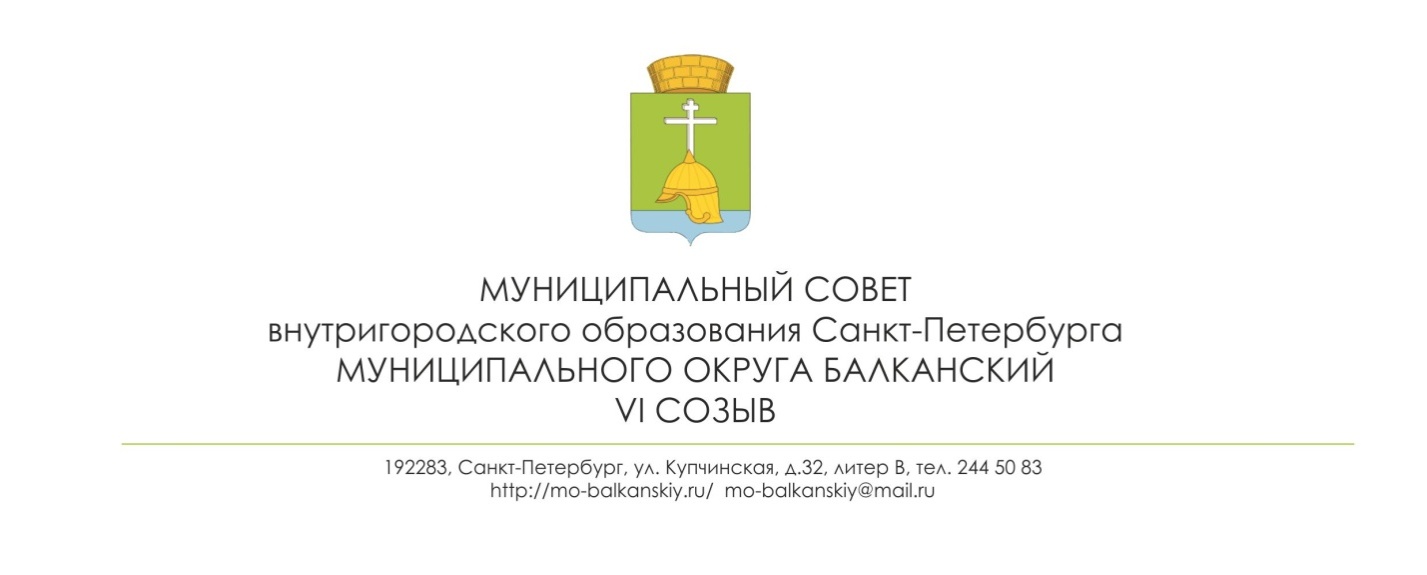 МУНИЦИПАЛЬНЫЙ СОВЕТвнутригородского муниципального образования города федерального значенияСАНКТ-ПЕТЕРБУРГАМУНИЦИПАЛЬНОГО ОКРУГА БАЛКАНСКИЙVI СОЗЫВ192283,Санкт-Петербург,ул.Купчинская,д.32, литер В., тел.2445083http//mo-balkanskiy.ru/mo- balkanskiy@mail.ruРЕШЕНИЕ  27.09. 2022 года        									  № 20          О внесении изменений в Положение о бюджетном процессе во внутригородском муниципальном образовании города федерального значения Санкт-Петербурга  муниципальный округ Балканский, утвержденном решением  муниципального совета внутригородского муниципального образования города федерального значения Санкт-Петербурга муниципального округа Балканский № 2 от 15.02.2022  В соответствии с требованиями Бюджетного Кодекса Российской Федерации, руководствуясь Уставом внутригородского муниципального образования города федерального значения Санкт-Петербурга муниципального округа Балканский, муниципальный совет, РЕШИЛ: 1.Внести следующие изменения в Положение о  бюджетном процессе во внутригородском муниципальном образовании города федерального значения Санкт-Петербурга  муниципальный округ Балканский, утвержденном решением  муниципального совета внутригородского муниципального образования города федерального значения Санкт-Петербурга муниципального округа Балканский № 2 от 15.02.2022:  1.1. Изменить название  Раздела I  на название  Глава 1.1.2. Пункт 4 ст.13 Положения изложить в следующей редакции: «Составление проекта местного бюджета осуществляется финансовым органом».1.3. Пункт 7 ст. 13 Положения изложить в следующей редакции: «Составление проекта местного бюджета основывается на: - положениях послания Президента Российской Федерации Федеральному Собранию Российской Федерации, определяющих бюджетную политику (требования к бюджетной политике) в Российской Федерации; - основных направлениях бюджетной, налоговой и таможенно-тарифной политики Российской Федерации; - основных направлениях бюджетной и налоговой политики Санкт-Петербурга, основных направлениях бюджетной политики муниципального образования; - прогнозе социально-экономического развития муниципального образования; - муниципальных (ведомственных целевых) программах, проектах муниципальных (ведомственных целевых) программ, проектах изменений указанных программ.» 1.4. Исключить абзац десятый части первой статьи 22 Положения.1.5.В абзаце одиннадцатом части первой статьи 22 Положения слово «органами» заменить словами «муниципальным советом, органом».1.6.Исключить пункт 6 статьи 26 Положения.1.7.  Пункты 1, 2  статьи  30  Положения изложить в следующей редакции: «1. Бюджетная смета казенного учреждения составляется, утверждается и ведется в порядке, определенном главным распорядителем бюджетных средств, в ведении которого находится казенное учреждение, в соответствии с общими требованиями, установленными Министерством финансов Российской Федерации. Бюджетная смета казенного учреждения, являющегося органом государственной власти (государственным органом), органом управления государственным внебюджетным фондом, органом местного самоуправления, осуществляющим бюджетные полномочия главного распорядителя бюджетных средств, утверждается руководителем этого органа или иным лицом, уполномоченным действовать в установленном законодательством Российской Федерации порядке от имени этого органа. 2. Утвержденные показатели бюджетной сметы казенного учреждения должны соответствовать доведенным до него лимитам бюджетных обязательств на принятие и (или) исполнение бюджетных обязательств по обеспечению выполнения функций казенного учреждения. Бюджетная смета казенного учреждения составляется с учетом объемов финансового обеспечения для осуществления закупок товаров, работ, услуг для обеспечения государственных (муниципальных) нужд, предусмотренных при формировании планов-графиков закупок товаров, работ, услуг для обеспечения государственных и муниципальных нужд, утверждаемых в пределах лимитов бюджетных обязательств на принятие и (или) исполнение бюджетных обязательств на закупку товаров, работ, услуг для обеспечения государственных (муниципальных) нужд. В бюджетной смете казенного учреждения дополнительно должны утверждаться иные показатели, предусмотренные порядком составления и ведения бюджетной сметы казенного учреждения. Показатели бюджетной сметы казенного учреждения, руководитель которого наделен правом ее утверждения в соответствии с порядком утверждения бюджетной сметы казенного учреждения, могут быть детализированы в пределах доведенных лимитов бюджетных обязательств по кодам элементов (подгрупп и элементов) видов расходов, а также дополнительно по кодам статей (подстатей) соответствующих групп (статей) классификации операций сектора государственного управления в пределах доведенных лимитов бюджетных обязательств.» 1.8. Заменить в пункте 1 статьи 35 Положения слова «из бюджетов бюджетной системы Российской Федерации» на слова «из местного бюджета».1.9.Исключить в абзацах втором, третьем пункта  2 статьи 35 Положения слова «в сфере бюджетных правоотношений».1.9.1. Абзац третий пункта 2 статьи 35 Положения дополнить словами «являющихся органами местной администрации».1.9.2.Исключить предложение второе абзаца пятого пункта 2 статьи 35 Положения. 1.9.3. Пункты  2, 3 статьи 13 Положения изложить в следующей редакции:«2. Проект бюджета муниципального образования составляется и утверждается сроком на три года (очередной финансовый год и плановый период двух последующих годов) в соответствии с муниципальным правовым актом представительного органа муниципального образования. 3. Финансовый год соответствует календарному году и длится с 1 января по 31 декабря».2. Статью 20 Положения изложить в следующей редакции:«Проект решения о местном бюджете должен содержать: - основные характеристики местного бюджета (общий объем доходов бюджета, общий объем расходов бюджета, дефицит (профицит) бюджета на очередной финансовый год и плановый период двух последующих годов; - ведомственная структура расходов местного бюджета на очередной финансовый год и плановый период двух последующих годов;- распределение бюджетных ассигнований по разделам, подразделам, целевым статьям (муниципальным программам и непрограммным направлениям деятельности) и группам (группам и подгруппам) видов расходов классификации расходов бюджетов на очередной финансовый год и плановый период  двух последующих годов;- распределение бюджетных ассигнований по разделам и подразделам классификации расходов бюджетов;- общий объем бюджетных ассигнований, направляемых на исполнение публичных нормативных обязательств; - объем межбюджетных трансфертов, получаемых из других бюджетов и (или) предоставляемых другим бюджетам бюджетной системы Российской Федерации в очередном финансовом году и плановом периоде  двух последующих годов; - источники финансирования дефицита местного бюджета на очередной финансовый год и плановый период  двух последующих годов; - верхний предел муниципального долга по состоянию на 1 января года, следующего за очередным финансовым годом, с указанием, в том числе верхнего предела долга по муниципальным гарантиям; - иные показатели местного бюджета, установленные Бюджетным кодексом Российской Федерации, законами Санкт-Петербурга и, решениями муниципального совета.» 3. Статью 23 Положения изложить в следующей редакции:«Одновременно с проектом решения о бюджете в Муниципальный Совет представляются: - основные направления бюджетной политики муниципального образования; - предварительные итоги социально-экономического развития муниципального образования за истекший период текущего финансового года и ожидаемые итоги социально-экономического развития муниципального образования за текущий финансовый год; - прогноз социально-экономического развития муниципального образования на очередной финансовый год и плановый период  двух последующих годов;	-  утвержденный среднесрочный финансовый план на очередной финансовый год и плановый период  двух последующих годов;- пояснительная записка к проекту местного бюджета; - методики и расчеты распределения межбюджетных трансфертов; 	- верхний предел муниципального внутреннего долга и (или) 	верхний предел муниципального внешнего долга по состоянию 	на 1 января года, следующего за очередным финансовым годом;- оценка ожидаемого исполнения местного бюджета на текущий финансовый год; - проект о местном бюджете муниципальных внебюджетных фондов;предложенные органами внешнего муниципального финансового контроля проекты бюджетных смет указанных органов, представляемые в случае возникновения разногласий с финансовым органом в отношении указанных бюджетных смет;- реестр источников доходов бюджета муниципального образования; - иные документы и материалы, предусмотренные бюджетным законодательством.В случае утверждения решением о бюджете распределения бюджетных ассигнований по муниципальным программам и непрограммным направлениям деятельности к проекту решения о бюджете представляются паспорта муниципальных программ (проекты изменений в указанные паспорта).В случае, если проект решения о бюджете не содержит приложение с распределением бюджетных ассигнований по разделам и подразделам классификации расходов бюджетов, приложение с распределением бюджетных ассигнований по разделам и подразделам классификации расходов бюджетов включается в состав приложений к пояснительной записке к проекту решения о бюджете.4.Настоящее решение вступает в силу после его официального опубликования (обнародования).5.Контроль исполнения настоящего решения возложить на главу муниципального образования – исполняющего обязанности председателя муниципального совета С.А. Лебедева. Глава  муниципального образования –исполняющий обязанности председателя муниципального совета                                                                С.А. Лебедев 